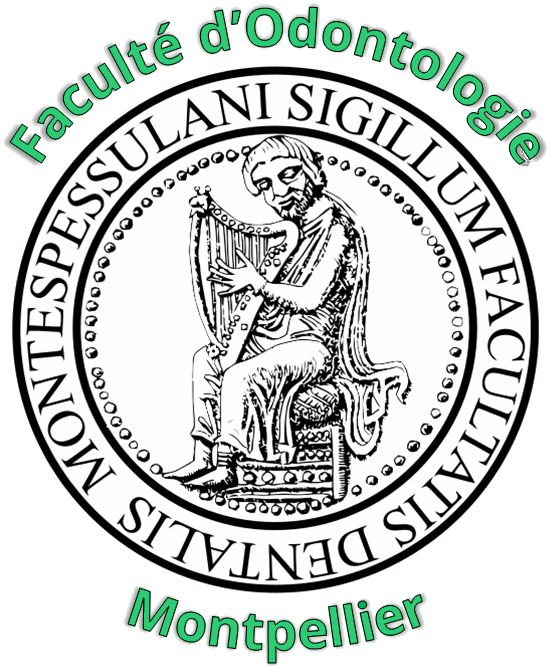 Dossier de demande d’équivalence d’Elément Constitutif d’une Unité d’Enseignement (ECUE)Année 2023 / 2024NOM :                                                                           Prénom :Année d’Etudes :  DFGSO 2   DFGSO 3  DFASO 1   DFASO 2   DFTCC Avez-vous déjà bénéficié de dispense d’ECUE ?  Non 	 Oui, précisez lesquelles et l’année d’études concernée :ECUE* demandée par équivalence (précisez son numéro) :Au titre de quel enseignement suivi, demandez-vous cette équivalence ? Précisez en détail le programme suivi (et joindre un document et/ou relevé des notes) de l’enseignement qui pourrait justifier l’équivalence : Pour quelle(s) raison(s) demandez-vous cette équivalence ? Envoi du dossier uniquement par mail à : odonto-scolarite@umontpellier.fr Pour les DFGSO : au plus tard le mercredi 20 septembre 2023Pour les DFASO : au plus tard le vendredi 29 septembre 2023Pour les DFTCC : au plus tard le mardi 10 octobre 2023Tout dossier incomplet ne sera pas étudié.Date : 								Signature de l’étudiantNB : *UE = Unité d’enseignement / *ECUE = Elément Constitutif d’Une Unité d’EnseignementExemple : UE 2.3.7 Compétences Pré-Cliniques Réhabilitation Orale Mention Odontologie Restauratrice - Endodontie- E.1. Odontologie conservatrice et endodontique (ECUE)- E.2. TP Odontologie restauratrice (ECUE)- E.3. TP Odontologie endodontique (ECUE)